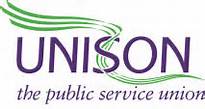 Yorkshire Ambulance Branch02/05/2019 PTS Individual Phone AllocationUNISON has been made aware that there are concerns amongst members around the issue of personal work phones. At the last main Joint Steering Group (JSG) meeting this issue was raised, specifically asking the questions of:Who is responsible for the mobile phone if lost or damaged (accidentally)If the phone is lost it could have sensitive patient information on it, how is this managed and who would be held responsible. Where should the phone be kept overnight (current UNISON advice is not to take the phone home)If the option of using the phone privately is taken up, what are the implications to members with regard insurance, damage, phone content etc.? These are very important questions that could have potentially serious ramifications for members, until they are answered in full UNISON advice is to sign for the item, however ensure that the following line is added under the signature.‘I will not accept responsibility for damage or loss’ to this device’Further information will follow once clarification has been given by the Trust. 